 МИНИСТЕРСТВО ОБРАЗОВАНИЯ И НАУКИ
РОССИЙСКОЙ ФЕДЕРАЦИИ(МИНОБРНАУКИ РОССИИ)П Р И К А ЗОб утверждении единого расписания и продолжительности проведения основного государственного экзамена по каждому учебному предмету, перечня средств обучения и воспитания, используемых при его проведении в 2018 годуВ соответствии с Порядком проведения государственной итоговой аттестации по образовательным программам основного общего образования, утвержденным приказом Министерства образования и науки Российской Федерации от 25 декабря . № 1394 (зарегистрирован Министерством юстиции Российской Федерации 
3 февраля ., регистрационный № 31206), с изменениями, внесенными приказами Министерства образования и науки Российской Федерации от 15 мая . № 528 (зарегистрирован Министерством юстиции Российской Федерации 
26 мая ., регистрационный № 32436), от 30 июля . № 863 (зарегистрирован Министерством юстиции Российской Федерации 8 августа ., регистрационный № 33487), от 16 января 2015 г. № 10 (зарегистрирован Министерством юстиции Российской Федерации 27 января 2015 г., регистрационный № 35731), от 7 июля 2015 г. № 692 (зарегистрирован Министерством юстиции Российской Федерации 28 июля 2015 г., регистрационный № 38233),  от 3 декабря 2015 г. № 1401 (зарегистрирован Министерством юстиции Российской Федерации 30 декабря 2015 г., регистрационный № 40407), от 24 марта 2016 г. № 305 (зарегистрирован Министерством юстиции Российской Федерации 
13 апреля 2016 г., регистрационный № 41778) и от 9 января 2017 г. № 7 (зарегистрирован Министерством юстиции Российской Федерации 3 февраля 
2017 г., регистрационный № 45523) (далее – Порядок проведения ГИА), 
п р и к а з ы в а ю:1. Утвердить следующее расписание проведения основного государственного экзамена (далее – ОГЭ) в 2018 году:1.1. Для лиц, указанных в пунктах 9 и 10 Порядка проведения ГИА:25 мая (пятница) – иностранные языки (английский, французский, немецкий, испанский);26 мая (суббота) – иностранные языки (английский, французский, немецкий, испанский);29 мая (вторник) – русский язык;31 мая (четверг) – обществознание, биология, информатика и информационно-коммуникационные технологии (ИКТ), литература;2 июня (суббота) – физика, информатика и информационно-коммуникационные технологии (ИКТ);5 июня (вторник) – математика;7 июня (четверг) – история, химия, география,  физика;9 июня (суббота) – обществознание.1.2. Для лиц, указанных в пункте 26 Порядка проведения ГИА:20 апреля (пятница) – математика;23 апреля (понедельник) – история, биология, физика, география, иностранные языки (английский, французский, немецкий, испанский);25 апреля (среда) – русский язык;27 апреля (пятница) – информатика и информационно-коммуникационные технологии (ИКТ), обществознание, химия, литература.1.3. Для лиц, указанных в пункте 30 Порядка проведения ГИА: 3 мая (четверг) – математика;4 мая (пятница) – история, биология, физика, география, иностранные языки (английский, французский, немецкий, испанский);7 мая (понедельник) – русский язык;8 мая (вторник) – информатика и информационно-коммуникационные технологии (ИКТ), обществознание, химия, литература;20 июня (среда) – русский язык;21 июня (четверг) – математика;22 июня (пятница) – обществознание, биология, информатика 
и информационно-коммуникационные технологии (ИКТ), литература;23 июня (суббота) – иностранные языки (английский, французский, немецкий, испанский);25 июня (понедельник) – история, химия, физика, география;28 июня (четверг) – по всем учебным предметам;29 июня (пятница) – по всем учебным предметам;17 сентября (понедельник) – русский язык;18 сентября (вторник) – история, биология, физика, география; 19 сентября (среда) – математика;20 сентября (четверг) – обществознание, химия, информатика 
и информационно-коммуникационные технологии (ИКТ), литература;21 сентября (пятница) – иностранные языки (английский, французский, немецкий, испанский);22 сентября (суббота) – по всем учебным предметам.1.4. Для лиц, указанных в пункте 61 Порядка проведения ГИА: 4 сентября (вторник) – русский язык;7 сентября (пятница) – математика;10 сентября (понедельник) – история, биология, физика, география;12 сентября (среда) – обществознание, химия, информатика 
и информационно-коммуникационные технологии (ИКТ), литература;14 сентября (пятница) – иностранные языки (английский, французский, немецкий, испанский).2. Установить, что:2.1. В случае совпадения сроков проведения ОГЭ по отдельным учебным предметам лица, указанные в пунктах 1.1, 1.2 и 1.4 настоящего приказа, допускаются к сдаче ОГЭ по соответствующим учебным предметам в сроки, предусмотренные пунктом 1.3 настоящего приказа;2.2. ОГЭ по всем учебным предметам начинается в 10.00 по местному времени;2.3. Продолжительность ОГЭ по математике, русскому языку, литературе составляет 3 часа 55 минут (235 минут); по физике, обществознанию, истории, биологии – 3 часа (180 минут); по информатике и информационно-коммуникационным технологиям (ИКТ) – 2 часа 30 минут (150 минут); по химии                (с выполнением лабораторной работы) – 2 часа 20 минут (140 минут); по географии, химии, иностранным языкам (английский, французский, немецкий, испанский) (кроме раздела «Говорение») – 2 часа (120 минут); по иностранным языкам (английский, французский, немецкий, испанский) (раздел «Говорение») –15 минут;2.4. При проведении ОГЭ используются следующие средства обучения 
и воспитания: по русскому языку – орфографические словари; по математике – линейка, справочные материалы, содержащие основные формулы курса математики образовательной программы основного общего образования; по физике – непрограммируемый калькулятор, лабораторное оборудование; по химии – непрограммируемый калькулятор, лабораторное оборудование, периодическая система химических элементов Д.И. Менделеева, таблица растворимости солей, кислот и оснований в воде, электрохимический ряд напряжений металлов; 
по биологии – линейка и непрограммируемый калькулятор, по географии – линейка, непрограммируемый калькулятор и географические атласы для 7, 8 и 9 классов; 
по литературе – полные тексты художественных произведений, а также сборники лирики; по информатике и информационно-коммуникационным технологиям (ИКТ) – компьютерная техника; по иностранным языкам – технические средства, обеспечивающие воспроизведение аудиозаписей на компакт-дисках (CD), компьютерная техника, гарнитуры  со встроенными микрофонами.3. Признать утратившим силу приказ Министерства образования и науки Российской Федерации от 9 января 2017 г. № 2 «Об утверждении единого расписания и продолжительности проведения основного государственного экзамена по каждому учебному предмету, перечня средств обучения и воспитания, используемых при его проведении в 2017 году» (зарегистрирован Министерством юстиции Российской Федерации 28 февраля 2017 г., регистрационный № 45803).Министр                                                                                                      О.Ю. Васильева                              ПРОЕКТ« ___ » ___________ 2017 г. Москва№ ______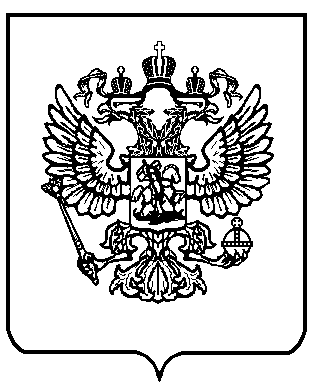 